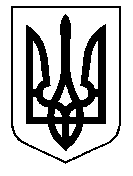 ТАЛЬНІВСЬКА РАЙОННА РАДАЧеркаської областіР  І  Ш  Е  Н  Н  Я13.05.2014                                                                                             № 31-7/VIПро  припинення юридичної особи-Тальнівської районної дирекції кіновідеомережі шляхом ліквідаціїВідповідно до пункту 20 частини 1 статті 43, статті 59 Закону України «Про місцеве самоврядування в Україні», статей 59, 60 Господарського кодексу України, статей 104,105 Цивільного кодексу України, Закону України "Про державну реєстрацію юридичних осіб та фізичних осіб – підприємців", враховуючи Постанову Черкаського окружного адміністративного суду від 17.12.2013, справа №823/3780/13-а, висновки постійної комісії районної ради з питань управління  комунальною власністю, утримання житлово-комунального господарства, роботи транспорту, зв’язку, торгівельного та побутового обслуговування населення районна рада ВИРІШИЛА:1.Припинити юридичну особу – Тальнівська районна дирекція кіновідеомережі шляхом ліквідації.2. Утворити ліквідаційну комісію з ліквідації Тальнівської районної дирекції кіновідеомережі згідно з додатком. 3. Встановити місцезнаходження ліквідаційної комісії: 20400, м.Тальне, вул.Соборна,28, каб.1164. Голові ліквідаційної комісії: 4.1. протягом п’яти днів з моменту набрання рішенням законної сили письмово повідомити державного реєстратора про те, що Тальнівська районна дирекція кіновідеомережі перебуває у процесі припинення шляхом ліквідації;4.2.  здійснити заходи, пов’язані з ліквідацією Тальнівської районної дирекції кіновідеомережі  згідно з вимогами чинного законодавства України.4.3. з моменту  виключення дирекції кіновідеомережі з Єдиного державного реєстру підприємств та організацій України подати районній раді пропозиції щодо внесення змін до рішення районної ради від 12.08.2013       № 22-14/VI «Про перелік об’єктів (суб’єктів) спільної власності територіальних громад сіл і міста Тальнівського району» щодо виключення Тальнівської районної дирекції кіновідеомережі з переліку об’єктів спільної власності територіальних громад сіл і міста Тальнівського району.5. Контроль за виконанням рішення покласти на постійну комісію районної ради з питань управління  комунальною власністю, утримання житлово-комунального господарства, роботи транспорту, зв’язку, торгівельного та побутового обслуговування населення.Голова районної ради                                                                Н.РуснакДодатокдо рішення районної ради13.05.2014 № 31-7/VІСкладліквідаційної комісії з ліквідації Тальнівської районної дирекції кіновідеомережіГолова комісії: Рушай Леся Іванівна – заступник голови районної ради.Заступник голови комісії: Карачун Тетяна В’ячеславівна – заступник голови районної державної адміністрації (за згодою).Секретар комісії: Лементар Галина Іванівна – в.о. начальника відділу культури райдержадміністрації.      Члени комісії:Гаврилюк Світлана Григорівна – в.о. головного бухгалтера централізованої бухгалтерії відділу культури.Пироженко Валентина Андріївна – начальник відділу з питань управління комунальною власністю виконавчого апарату районної ради.Ротаєнко Володимир Мусійович – голова постійної комісії районної ради з питань управління комунальною власністю, утримання житлово-комунального господарства, роботи транспорту, зв’язку,торгівельного та побутового обслуговування населення.Терлецький Олександр Іванович – член постійної комісії районної ради з питань управління комунальною власністю, утримання житлово-комунального господарства, роботи транспорту, зв’язку,торгівельного та побутового обслуговування населення.Шатайло Олег Леонідович – член постійної комісії  питань захисту населення від наслідків Чорнобильської катастрофи, охорони здоров’я та соціального захисту населення, освіти, культури, засобів масової інформації, сім’ї, молодіжної політики, фізкультури та спорту.Шевченко Микола Володимирович – колишній директор районної дирекції кіновідеомережі (за згодою).Керуючий справамивиконавчого апарату районної ради                                         В.Карпук